ACOMPANHAMENTO DA APRENDIZAGEMAVALIAÇÃO BIMESTRALESCOLA: 	NOME: 	ANO E TURMA: _____________ NÚMERO: _______ DATA: 	PROFESSOR/A: 	Língua Inglesa – 9º ano – 4º bimestreRead this editorial and answer questions 1 to 4.The three best things in the worldIf you had choice of all qualities which man can possess, which three would you declare most important? This question is submitted as interesting every man. We give our answer; if yours is different, send it here. Self-control. Justice. Imagination. Those we think the most important elements in the human character. A man fully and evenly equipped with all three would be greater than any the world has known.Self-Control.You must start with it, which makes life worthwhile. It frees you from the danger of remorse, the wasted time of self-reproach. It sees opportunities as they come; saves you from damaging temptation. It is as important to a brain as is physical equilibrium to a work of masonry. A man without self-control, a building out of plumb, cannot endure. Justice. It is the foundation of all reputation worth the having. It is to man as necessary as the compass to a ship. It is the compass. Justice will give reputation for greatness though you create nothing great. It will win affectionate reverence in life and a gratifying gravestone at life’s end.Imagination. Greatest gift to man. It finds him grovelling here a pithecoid littleness. The rough hair is gone from his body. His thumb has lost its monkey smallness; he walks flat on his feet. But beyond that he has naught else to thank material nature for. […]What are men’s three most useful qualities – which three would you possess? Do not call this question idle or believe that we cannot change ourselves. We can. Napoleon said: “Never believe that a man ever changed his temperament.” But Napoleon often said what was foolish. It ought to delight you to know that you can change yourself if you want to, as you can change the arrangement of your back parlor. Try it. It is hard work, but good exercise.BRISBANE, A. Editorials from the Hearst Newspapers. New York: Hearst’s International Library, 1906. p. 117-120.Questão 1What are the three best things in the world and why? Support your answer with examples from the editorial.________________________________________________________________________________________________________________________________________________________________________________________________________________________________________________________________________________________________________________________________________________________Questão 2“Try it. It is hard work, but good exercise.” What do people should try?a (    ) To go to the back parlor.b (    ) To be foolish.c (    ) To change themselves.d (    ) To choose qualities.e (    ) To be great.Questão 3Knowing that this editorial was published in the Hearst Newspaper, what can we infer from the following extract?“We give our answer; if yours is different, send it here.”______________________________________________________________________________________Questão 4According to the editorial, what is as necessary to a man as the compass to a ship?______________________________________________________________________________________Questão 5Choose the alternative with the best connectors to complete the quotes.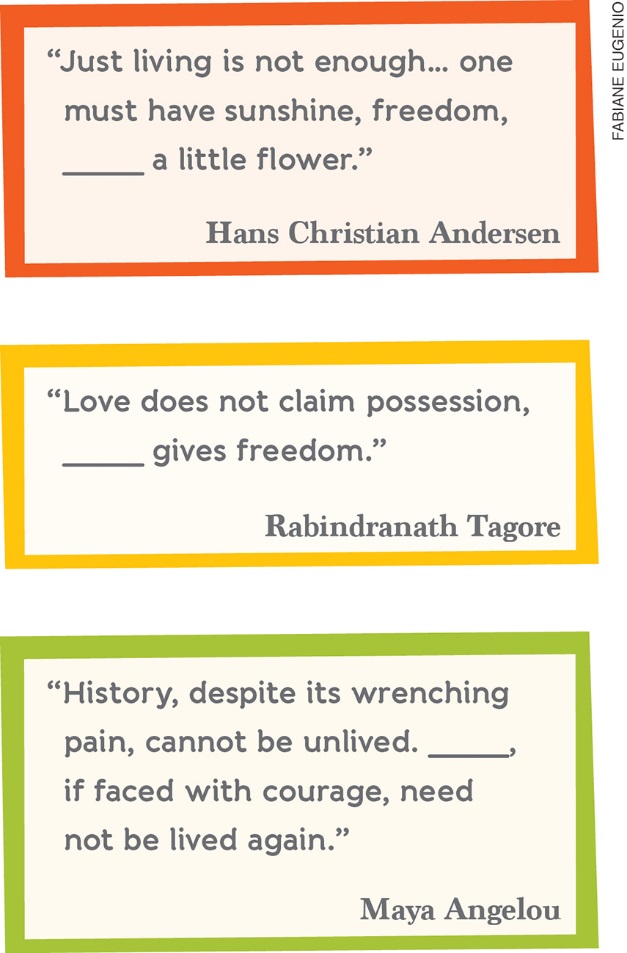 a (    ) after all / but / Sob (    ) as well / and / Forc (    ) and / but / Howeverd (    ) so / however / Ande (    ) but / after all / As wellQuestão 6Rewrite the tweet below substituting the abbreviations and pseudo-acronyms with the complete words and expressions they represent. 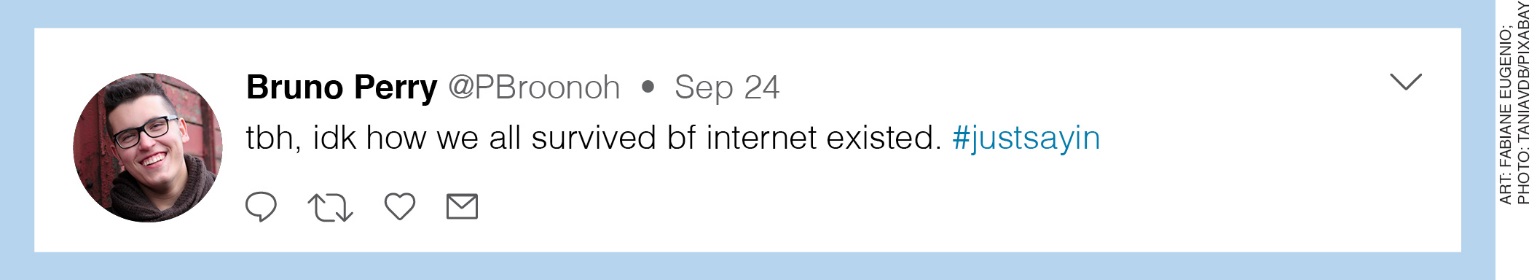 ____________________________________________________________________________________________________________________________________________________________________________Questão 7What would you say in these situations? Complete the sentences. I. If I could turn back time,______________________________________________________________________________________.II. If I knew my grandma suffered prejudice,______________________________________________________________________________________.III. If I met a kid that wasn’t allowed to go to school,______________________________________________________________________________________.IV. If I were invited to a barbecue, being a vegetarian,______________________________________________________________________________________.V. If I could explain why we must respect differences,______________________________________________________________________________________.Questão 8Listen to a radio commercial and answer: why should people watch the documentary?____________________________________________________________________________________________________________________________________________________________________________Questão 9Listen to the radio commercial again and write down five keywords that summarize the information given about the documentary.__________________________________________________________________________________________________________________________________________________________________________________________________________________________________________________________________Questão 10Imagine you are writing a comment on an online forum about human rights. Use at least one emoji, one abbreviation and one pseudo-acronym.__________________________________________________________________________________________________________________________________________________________________________________________________________________________________________________________________Questão 11Think about any violation of human rights you have seen or heard about recently. Give your opinion about it.__________________________________________________________________________________________________________________________________________________________________________________________________________________________________________________________________Interpretação a partir das respostas dos/as estudantes e reorientação de planejamentoQuestão 1Esta questão avalia a habilidade de identificar e exemplificar informação específica no texto.Resposta: Self-control, it makes life worthwhile. Justice, it’s necessary to a man as the compass is to a ship. Imagination, the greatest gift to man.Caso os/as estudantes apresentem dificuldade em identificar as respostas, pedir que analisem as pistas visuais do texto. Eles/Elas perceberão que as respostas são as palavras escritas em itálico. A partir dessa identificação, eles podem focar nas informações dadas sobre cada item e justificar, com o auxílio de trechos do texto, o porquê de elas serem as melhores coisas do mundo.Questão 2Esta questão avalia a habilidade de reconhecer a opinião do autor sobre o assunto do texto.Resposta: cOs/As estudantes buscarão no texto o trecho em que o autor expressa sua opinião sobre determinado ponto. Como a frase indicada é a última do texto, eles/elas precisarão relê-lo algumas vezes; caso perceba que a tarefa está muito desafiadora, auxiliá-los/as indicando a leitura do segundo trecho do texto. Eles/Elas também podem procurar pela informação em cada alternativa, refutando as incorretas até chegar à resposta adequada.Questão 3Esta questão avalia a habilidade de inferir informações no texto.Resposta possível: If people have different opinions, they should send them to the editorial staff.Os/As estudantes lerão o fragmento do texto para inferir o significado de “send it here”. Caso tenham dificuldade, chamar a atenção para esse trecho da frase e pedir que procurem entender seu significado.Questão 4Esta questão avalia a habilidade de localizar informações específicas no texto.Resposta: Justice.Caso os/as estudantes não consigam identificar a palavra correta, explicar que precisam focar nas três 
coisas listadas como imprescindíveis. Ao ler cada uma delas, os/as estudantes chegarão à última 
alternativa, que é justamente a que traz a resposta à questão. Verificar se eles/elas entenderam qual é o papel da bússola (compass) em um navio (ship).Questão 5Esta questão avalia a habilidade de usar conectores.Resposta: cCaso os/as estudantes tenham dificuldade na identificação de qual conector usar, fazer uma revisão dos usos e significados dos conectores estudados na Unidade 7.Questão 6Esta questão avalia a habilidade de reconhecer termos e abreviações do “internetês”. Resposta: To be honest, I don’t know how we all survived before internet existed. #justsayinCaso os/as estudantes não consigam reescrever a frase, fazer uma revisão das novas formas de escrita na constituição de mensagens digitais, tema que foi estudado na Unidade 8.Questão 7Esta questão avalia a habilidade de usar second conditionals na construção de frases, expressando opinião pessoal.Respostas pessoais. Todas as frases devem ser formuladas com uma second conditional.Caso os/as estudantes apresentem dificuldade em realizar a tarefa, revisar a forma e o uso das second conditionals. Se eles/elas tiverem dúvidas em relação ao vocabulário, oferecer um dicionário bilíngue para auxiliá-los/as na tarefa.Questão 8Faixa 27 do CD do Professor. Esta questão avalia a habilidade de compreender o sentido global do texto. Resposta possível: To learn more about Cuba and African descendants living in that country.Caso os/as estudantes não consigam responder à questão, reproduzir o áudio mais vezes. 
Pausar após cada frase e certificar-se de que os/as estudantes compreenderam as palavras-
-chave, pois isso também os/as ajudará na questão seguinte. Após ouvirem algumas vezes o 
áudio, os/as estudantes podem, primeiramente, formular a resposta em língua portuguesa e depois 
pensar em como ela seria escrita em língua inglesa.Transcrição do áudio das questões 8 e 9Are you dreaming of the freedom to travel? Wanna learn more about the Caribbean’s fascinating history and culture? Then watch the award-winning documentary Black and Cuba, which follows street-smart students who band together and adventure to this mysterious island.See Cuba for yourself and be inspired by this soulful perseverance that links Afro-Cubans to African-Americans and Latinos. Watch Black and Cuba on Vimeo on demand and at blackincuba.org. Disponível em <https://soundcloud.com/progressive-pupil/whats-art-got-to-do-with-it>. Trecho utilizado: 00:30-00:58. Acesso em 16 de outubro de 2018. O trecho desse áudio encontra-se disponível também no CD do Manual do Professor.Questão 9Esta questão avalia a habilidade de tomar nota das ideias-chave do trecho de áudio. Respostas possíveis: History, Cuba, Afro-Cubans, African-Americans, Latinos.Caso os/as estudantes apresentem dúvidas, reproduzir o áudio mais uma vez. Pedir que se concentrem no nome de um país, em tipos de ascendência e no que podemos aprender quando visitamos um local.Questão 10Esta questão avalia a habilidade de produção de um comentário para fórum on-line. Respostas pessoais. Caso os/as estudantes não expressem confiança na compreensão da tarefa, retomar os conceitos de emoji, abbreviation e pseudo-acronym, oferecendo alguns exemplos. Explicar que, como o texto a ser escrito é um comentário, ele deve ser breve e conter os elementos e o tema pedidos na questão.Questão 11Esta questão avalia a habilidade dos/as estudantes de construir um texto oral expressando sua opinião quanto à violação de direitos humanos.Respostas pessoais. Caso os/as estudantes apresentem dificuldade em expressar seus pontos de vista, permitir o uso de dicionários bilíngues para ajudá-los/as com vocabulário. Relembrá-los/as de usar as expressões que estudaram para expressar opiniões.Grade de correção(continua)(continuação)Descrição das habilidades avaliadasFicha de acompanhamento das aprendizagens dos/as estudantesProfessor/a, sugerimos a ficha a seguir para o acompanhamento das aprendizagens dos/as estudantes a cada bimestre. Ela pode auxiliar seu trabalho em sala de aula, assim como em reuniões de conselho de classe e em reuniões com as famílias ou responsáveis pelos/as estudantes.Sugere-se a personalização da ficha de acordo com as necessidades de cada estudante e turma, com os objetivos de cada bimestre e com suas práticas de sala de aula. A ficha é composta de quatro partes: a primeira apresenta itens referentes à aprendizagem de conteúdos ou habilidades do componente curricular, assim como formas de avaliação e recursos e intervenções utilizados pelo/a professor/a. A segunda parte apresenta itens sobre o/a estudante. A terceira possibilita o acompanhamento de aspectos do processo de desenvolvimento do/a estudante a partir dos objetivos de aprendizagem do bimestre. Propõe-se que o/a professor marque, em que grau os objetivos foram alcançados pelos/as estudantes: S (sim), N (não), CD (com dificuldade), CA (com ajuda) ou EP (em progresso). A partir desse diagnóstico é possível fazer um planejamento de intervenções pedagógicas adequadas às necessidades do/a estudante. Esse planejamento pode ser feito com o auxílio da quarta parte da ficha, “Considerações gerais e sugestões para intervenções”.Ficha de acompanhamento individual1. Em quais conteúdos ou habilidades do componente curricular não houve aprendizagem satisfatória?__________________________________________________________________________________________________________________________________________________________________________________________________________________________________________________________________2. Como o/a estudante foi avaliado/a?(   ) Durante a realização das atividades e/ou trabalhos em sala de aula.(   ) Por meio de avaliação diagnóstica, antes e depois de cada bimestre.(   ) Por meio de atividades avaliativas.(   ) Por meio de autoavaliações.(   ) Outros: ____________________________________________________________________________3. Quais intervenções pedagógicas foram realizadas para alcançar os objetivos do bimestre?______________________________________________________________________________________4. Quais recursos foram usados em sala de aula?(   ) Materiais manipuláveis.(   ) Jogos educativos.(   ) Atividades orais.(   ) Atividades impressas.(   ) Atividades em grupos.(   ) Atividades com recursos tecnológicos digitais.(   ) Outros: ____________________________________________________________________________Sobre o/a estudanteAutonomia(   ) É independente e consegue realizar as atividades sem ajuda.(   ) Em algumas atividades, precisa consultar o/a professor/a ou os/as colegas.(   ) Apresenta dificuldades e realiza poucas atividades sem ajuda e com bastante lentidão.(   ) Outros: ___________________________________________________________________________Lição de casa(   ) Realiza todas.(   ) Realiza algumas.(   ) Realiza poucas ou nenhuma.(   ) Outros: ___________________________________________________________________________Assiduidade(   ) Não faltoso/a, salvo em momentos extremos.(   ) Faltoso/a, o que prejudica seu aprendizado.(   ) Está com excesso de faltas e não poderá mais faltar.(   ) Outros: _________________________________________________________________________Participação em atividades em grupos(   ) Trabalha bem em grupos, de forma colaborativa.(   ) Tem dificuldade em trabalhar de forma colaborativa, mas contribui para a realização das atividades.(   ) Não trabalha bem com os/as colegas.(   ) Outros: _________________________________________________________________________Participação em atividades orais em língua inglesa(   ) Participa ativamente e com desenvoltura.  (   ) Tem dificuldade em se expressar em língua inglesa, mas procura participar das atividades.(   ) Não participa das atividades orais.(   ) Outros: _________________________________________________________________________Pais ou responsáveis(   ) São participativos/as e acompanham o desenvolvimento do/a estudante em casa com os deveres escolares.(   ) Participam das atividades da escola, mas não acompanham o desenvolvimento do/a estudante em casa.(   ) Não são participativos/as.(   ) Outros: _________________________________________________________________________Aspectos do processo de desenvolvimento – 9º ano – 4º bimestreLegenda: S: SIM  N: NÃO  CD: COM DIFICULDADE  CA: COM AJUDA  EP: EM PROGRESSOConsiderações gerais e sugestões para intervenções1. Definir quais conteúdos apresentaram defasagens durante as avaliações realizadas em sala de aula.________________________________________________________________________________________________________________________________________________________________________________________________________________________________________________________________________________________________________________________________________________________2. Definir quais seriam as possíveis estratégias e intervenções pedagógicas para que o/a estudante atinja o objetivo proposto.(   ) Por meio de materiais manipuláveis.(   ) Por meio de jogos didáticos.(   ) Por meio de recursos tecnológicos digitais (áudios, vídeos, softwares educativos, entre outros).(   ) Por meio de atividades em grupos.(   ) Por meio de atividades orais.(   ) Outros: ___________________________________________________________________________As intervenções pedagógicas podem ser organizadas em um quadro, conforme modelo abaixo.Língua Inglesa – 9º ano – 4º bimestreLíngua Inglesa – 9º ano – 4º bimestreLíngua Inglesa – 9º ano – 4º bimestreLíngua Inglesa – 9º ano – 4º bimestreLíngua Inglesa – 9º ano – 4º bimestreLíngua Inglesa – 9º ano – 4º bimestreLíngua Inglesa – 9º ano – 4º bimestreLíngua Inglesa – 9º ano – 4º bimestreEscola:Escola:Escola:Escola:Escola:Escola:Escola:Escola:Aluno/a:Aluno/a:Aluno/a:Aluno/a:Aluno/a:Aluno/a:Aluno/a:Aluno/a:Ano e turma:Ano e turma:Ano e turma:Número:Número:Data:Data:Data:Professor/a:Professor/a:Professor/a:Professor/a:Professor/a:Professor/a:Professor/a:Professor/a:QuestãoHabilidade avaliadaRespostaRespostaResposta do/a estudanteResposta do/a estudanteReorientação de planejamentoObservações1(EF09LI07)Self-control, it makes life worthwhile. Justice, it’s necessary to a man as the compass is to a ship. Imagination, the greatest gift to man.Self-control, it makes life worthwhile. Justice, it’s necessary to a man as the compass is to a ship. Imagination, the greatest gift to man.2(EF09LI06)cc3(EF08LI05) Resposta possível: If people have different opinions, they should send them to the editorial staff.Resposta possível: If people have different opinions, they should send them to the editorial staff.4(EF06LI09)Justice.Justice.5(EF09LI14)cc6(EF09LI13)To be honest, I don’t know how we all survived before internet existed. #justsayinTo be honest, I don’t know how we all survived before internet existed. #justsayin7(EF09LI15)Respostas pessoais.Respostas pessoais.8(EF08LI03)Resposta possível: To learn more about Cuba and African descendants living in that country.Resposta possível: To learn more about Cuba and African descendants living in that country.9(EF09LI02)Respostas possíveis: History, Cuba, Afro-Cubans, African-Americans, Latinos.10(EF09LI12)Respostas pessoais. 11(EF09LI01)Respostas pessoais. Questão 1(EF09LI07) Identificar argumentos principais e as evidências/exemplos que os sustentam.Questão 2(EF09LI06) Distinguir fatos de opiniões em textos argumentativos da esfera jornalística.Questão 3(EF08LI05) Inferir informações e relações que não aparecem de modo explícito no texto para construção de sentidos.Questão 4(EF06LI09) Localizar informações específicas em texto.Questão 5(EF09LI14) Utilizar conectores indicadores de adição, condição, oposição, contraste, conclusão e síntese como auxiliares na construção da argumentação e intencionalidade discursiva.Questão 6(EF09LI13) Reconhecer, nos novos gêneros digitais (blogues, mensagens instantâneas, tweets, entre outros), novas formas de escrita (abreviação de palavras, palavras com combinação de letras e números, pictogramas, símbolos gráficos, entre outros) na constituição das mensagens.Questão 7(EF09LI15) Empregar, de modo inteligível, as formas verbais em orações condicionais dos tipos 1 e 2 (If-clauses).Questão 8(EF08LI03) Construir o sentido global de textos orais, relacionando suas partes, o assunto principal e informações relevantes.Questão 9(EF09LI02) Compilar as ideias-chave de textos por meio de tomada de notas.Questão 10(EF09LI12) Produzir textos (infográficos, fóruns de discussão on-line, fotorreportagens, campanhas publicitárias, memes, entre outros) sobre temas de interesse coletivo local ou global, que revelem posicionamento crítico.Questão 11(EF09LI01) Fazer uso da língua inglesa para expor pontos de vista, argumentos e contra-argumentos, considerando o contexto e os recursos linguísticos voltados para a eficácia da comunicação.Objetivos de aprendizagemObjetivos de aprendizagemObservaçõesO/A estudante compreende as características de uma campanha não publicitária.(  ) S (  ) N (  ) CD (  ) CA (  ) EPO/A estudante compreende as características de uma fotorreportagem.(  ) S (  ) N (  ) CD (  ) CA (  ) EPO/A estudante compreende áudios sobre racismo.(  ) S (  ) N (  ) CD (  ) CA (  ) EPO/A estudante compreende e utiliza os conectores (linking words).(  ) S (  ) N (  ) CD (  ) CA (  ) EPO/A estudante consegue criar uma campanha para conscientização sobre um dos direitos humanos.(  ) S (  ) N (  ) CD (  ) CA (  ) EPO/A estudante debate e promove os direitos humanos.(  ) S (  ) N (  ) CD (  ) CA (  ) EPO/A estudante discute sobre uma situação relacionada aos direitos humanos, apresentando argumentos e ouvindo opiniões diversas.(  ) S (  ) N (  ) CD (  ) CA (  ) EPO/A estudante emprega os tempos verbais present simple, past simple e present perfect.(  ) S (  ) N (  ) CD (  ) CA (  ) EPO/A estudante compreende e produz um editorial escrito.(  ) S (  ) N (  ) CD (  ) CA (  ) EPO/A estudante compreende o uso de orações condicionais (if-clause) do tipo 2 para falar de situações hipotéticas.(  ) S (  ) N (  ) CD (  ) CA (  ) EPO/A estudante compreende posicionamentos orais em uma reunião/sessão deliberativa.(  ) S (  ) N (  ) CD (  ) CA (  ) EPO/A estudante expressa opiniões, argumenta e contra-
-argumenta em uma reunião/sessão deliberativa.(  ) S (  ) N (  ) CD (  ) CA (  ) EPO/A estudante identifica novas formas de escrita na constituição de mensagens digitais.(  ) S (  ) N (  ) CD (  ) CA (  ) EPO/A estudante consegue refletir sobre a liberdade de expressão de ideias e opiniões nos ambientes presenciais e virtuais, sobretudo nas redes sociais.(  ) S (  ) N (  ) CD (  ) CA (  ) EPEstratégias de intervenção pedagógicaEstratégias de intervenção pedagógicaEstratégias de intervenção pedagógicaObjetivos a serem alcançadosIntervenções pedagógicasResultados alcançados